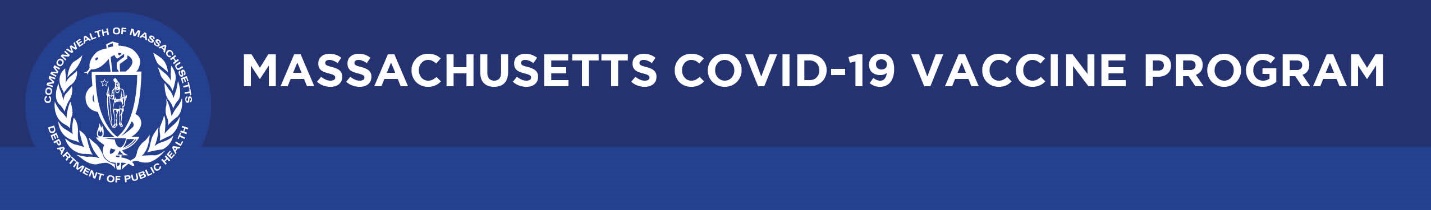 June 10, 2021 Dear Colleagues:We will continue to share new COVID-19 vaccine resources on a regular basis. We hope you find them helpful and can share them with others working to increase vaccination in Massachusetts.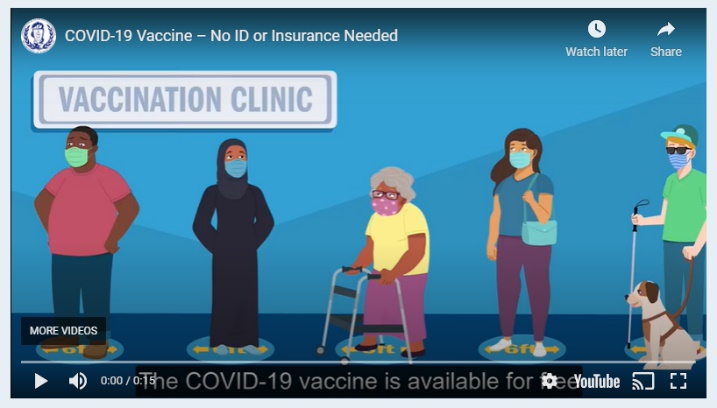 New Animated Video - No ID or Insurance NeededUse this video to spread the word. Flyers can also be downloaded from mass.gov and posters can be ordered at the Public Health Clearinghouse at no cost.New Editable COVID-19 Vaccination Clinic FlyerDownload and customize this flyer to promote a vaccination clinic. 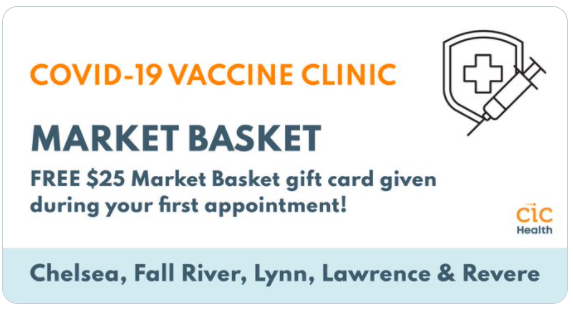 New Get Vaccinated at Market Basket!Anyone getting the COVID-19 vaccine at a Market Basket mobile clinic in Chelsea, Fall River, Lawrence, Lynn, and Revere will receive a $25 gift card. Other cities being added. Walk-ins are welcome, and no appointment, ID, or insurance is necessary. Learn more at http://bit.ly/3uJZmcn. 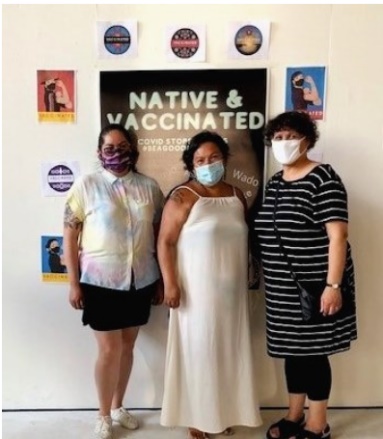 New Highlights from the Vaccine Equity Initiative Visit COVID-19 Vaccine Equity Initiative Communities to see what's happening. This week, the North American Indian Center of Boston held a mobile vaccine clinic in Jamaica Plain with the Native American Lifelines Title 5 Urban Indian Health Services and DPH.  New Updated COVID-19 Travel Information If you are fully vaccinated, you can resume pre-pandemic activities including travel within the United States. Learn more at COVID-19 Travel | Mass.gov.Thank you for all you are doing to promote vaccine safety and confidence!